ФЕДЕРАЛЬНОЕ ГОСУДАРСТВЕННОЕ БЮДЖЕТНОЕ ОБРАЗОВАТЕЛЬНОЕУЧРЕЖДЕНИЕВЫСШЕГО    ОБРАЗОВАНИЯ«КРАСНОЯРСКИЙ  ГОСУДАРСТВЕННЫЙ  МЕДИЦИНСКИЙ  УНИВЕРСИТЕТ ИМЕНИ ПРОФЕССОРА В.Ф. ВОЙНО-ЯСЕНЕЦКОГО»МИНИСТЕРСТВА ЗДРАВООХРАНЕНИЯ рОССИЙСКОЙ ФЕДЕРАЦИИФАРМАЦЕВТИЧЕСКИЙ КОЛЛЕДЖДневник учебной практикипо МДК 04.01 «Теория и практика лабораторных  микробиологических и иммунологических исследований»Коврыга Екатерина ЕвгеньевнаФИОМесто прохождения практики КрасГМУ им.проф. В.Ф. Войно-Ясенецкого Фармацевтический колледжс «20» мая 2019 г.   по   «25» мая 2019 г.Руководители практики:Методический – Ф.И.О. (преподаватель)     Тюльпанова О.Ю.Красноярск, 2019Содержание1. Цели и задачи практики2. Знания, умения, практический опыт, которыми должен овладеть обучающийся после прохождения практики3. Тематический план4. График прохождения практики5.  Содержание и объем проведенной работы6. Манипуляционный лист 7. Отчет (цифровой, текстовой)Цель и задачи  учебной  практики:Закрепление в учебных условиях профессиональных умений и навыков по методам микробиологических  и иммунологических исследований.Расширение и углубление теоретических знаний и практических умений по методам микробиологических и иммунологических исследований.Повышение профессиональной компетенции студентов и адаптации их на рабочем месте, проверка возможностей самостоятельной работы.Осуществление учета и анализ основных клинико-диагностических показателей, ведение документации.Воспитание трудовой дисциплины и профессиональной ответственности.Изучение основных форм и методов работы в бактериологических лабораториях.Программа практики.В результате прохождения практики студенты должны уметь самостоятельно:Организовывать рабочее место для проведения микробиологических исследований.Готовить лабораторную посуду, инструментарий и оборудование для анализов.Готовить препарат для окраски, выполнять методики  окраски согласно алгоритмам.Готовить питательные среды и производить посев.Делать выводы по проведенным исследованиям.Провести прием, маркировку, регистрацию и хранение поступившего биоматериала.Регистрировать проведенные исследования.Вести учетно-отчетную документацию.Пользоваться приборами в лаборатории.  Проводить дезинфекцию биоматериала, отработанной посуды, стерилизацию инструментария и  лабораторной посуды.По окончании практики студент долженпредставить в колледж следующие документы:Дневник с оценкой за практику.Текстовый отчет по практике (положительные и отрицательные стороны практики, предложения по улучшению подготовки в колледже, организации и проведению практики).Выполненную самостоятельную работу.В результате учебной практики обучающийся должен:Приобрести практический опыт:ПО 1. - применения техники бактериологических, вирусологических, микологических и иммунологических исследований.Освоить умения:  У.1 Принимать, регистрировать, отбирать клинический материал, пробы объектов внешней среды и пищевых продуктов.У.2 Готовить исследуемый материал, питательные среды, реактивы и оборудование для проведения микроскопических, микробиологических и серологических исследований.У.3 Проводить микробиологические исследования клинического материала, проб объектов внешней среды и пищевых продуктов.У.4 Оценивать результат проведенных исследований;вести учетно-отчетную документацию.У.8 Проводить утилизацию отработанного материала, дезинфекцию и стерилизацию, используемой в лаборатории посуды, инструментария, средств защиты рабочего места и аппаратуры.Знать:З.1 Задачи, структуру, оборудование, правила работы и техники безопасности в микробиологической лаборатории.З.2 Общие характеристики микроорганизмов, имеющие значение для лабораторной диагностики.З.3  Требования к организации работы с микроорганизмами III - IV групп патогенности.З.4 Основы техники безопасности при работе в  микробиологической лаборатории; нормативно-правовую базу по соблюдению правил санитарно- эпидемиологического режима в      микробиологической лаборатории.Тематический план учебной практикиГрафик  выхода на работу      Содержание практикиЛИСТ ЛАБОРАТОРНЫХ ИССЛЕДОВАНИЙДень 120.05.19Исследование 1. Для обнаружения микробной обсеменённости детских площадок г.Красноярска в песочнице района Октябрьский (Рисунок №1) были взяты пробы в детской песочнице размером 2.25м2 ,  двор старый, вокруг песочницы не было растительности, песка на дне. Пробы была взята по правилу конверта в стеклянную банку. 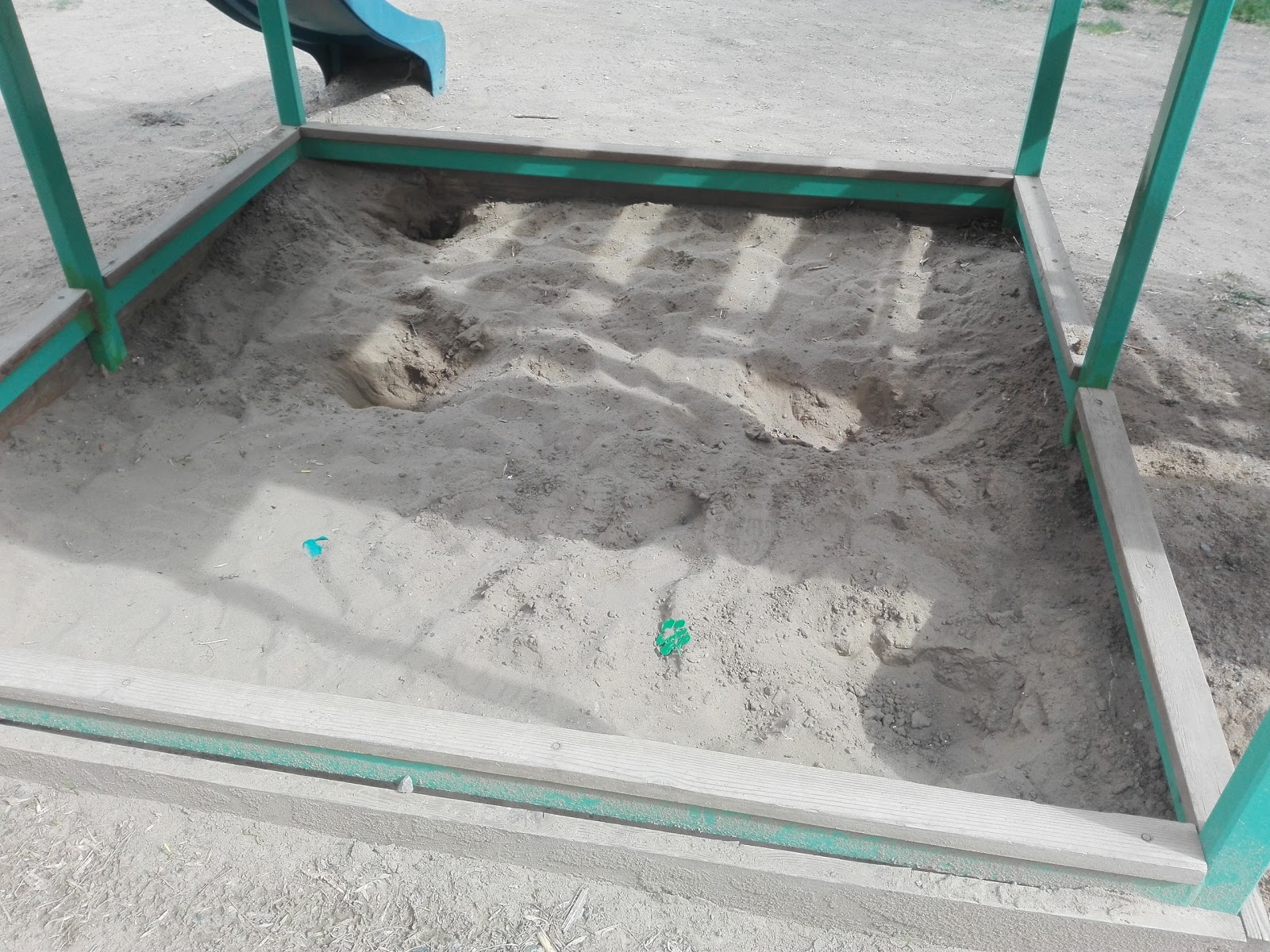 Рисунок 1Исследование 2.Была взята проба песка для обнаружения микробной обсеменённости из детской песочницы Центрального района (Рисунок №2) размером 2.25м2 ,  песочница в старом дворе, вокруг не было растительности, во время сбора пробы песочница была пуста, песка было достаточное количество (полная песочница), проба была взята по правилу конверта в чашку Петри. 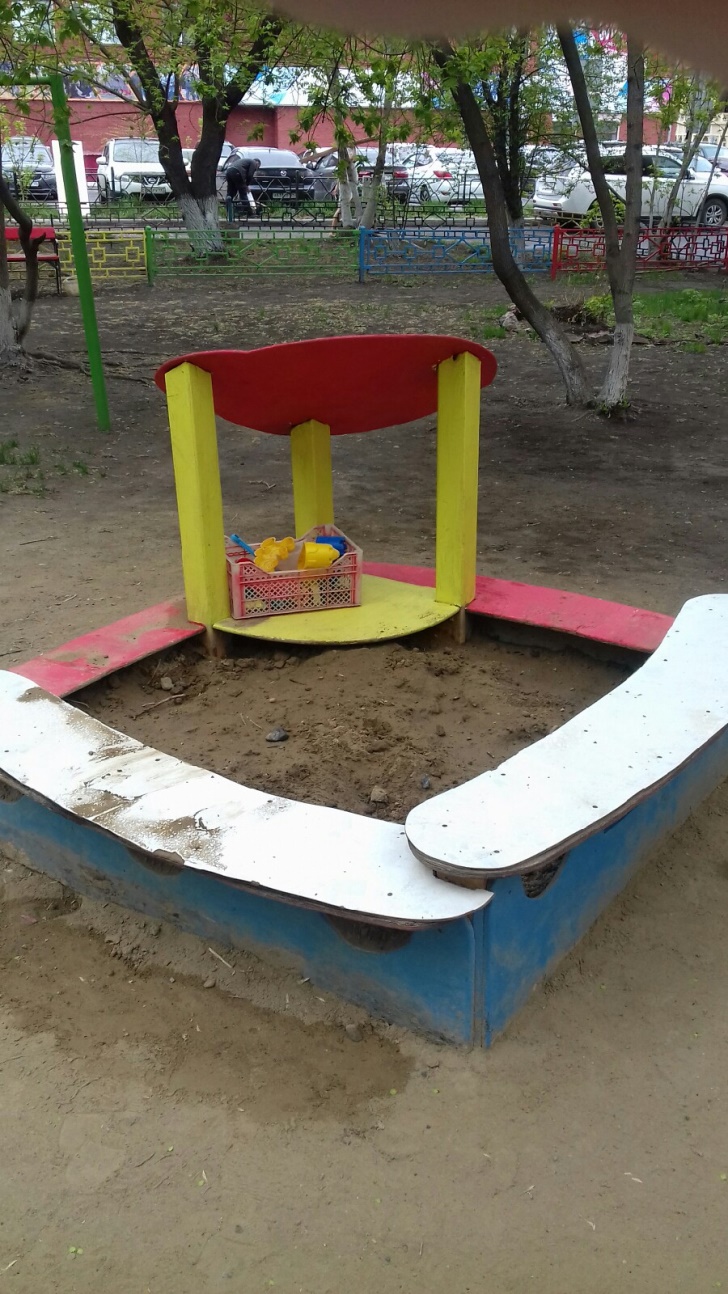 Рисунок №2Ход исследования:Варим среду ЭНДО 100 мл.Готовим почвенную взвесь (не кипятим!). Разливаем готовую среду в чашки Петри. Готовим рабочее место. На застывшую среду с помощью пипетки добавляем 1 каплю почвенной взвеси.С помощью шпателя распределяем каплю по всей поверхности. Шпатель обжигаем и кладём в спирт. Варим среду МПА. Кипятим почвенную взвесь.  Делаем посев в высокий столбик агара.  Убираем рабочее место. Чашку Петри и пробирку с готовым материалом ставим в термостат. Классификация питательных сред:Таблица №1.День 221.05.19 1.При посеве на среду ЭНДО, для определения кишечной палочки, роста не обнаружено, следовательно, фекальных загрязнений в обеих песочницах нет. (Рисунок №3)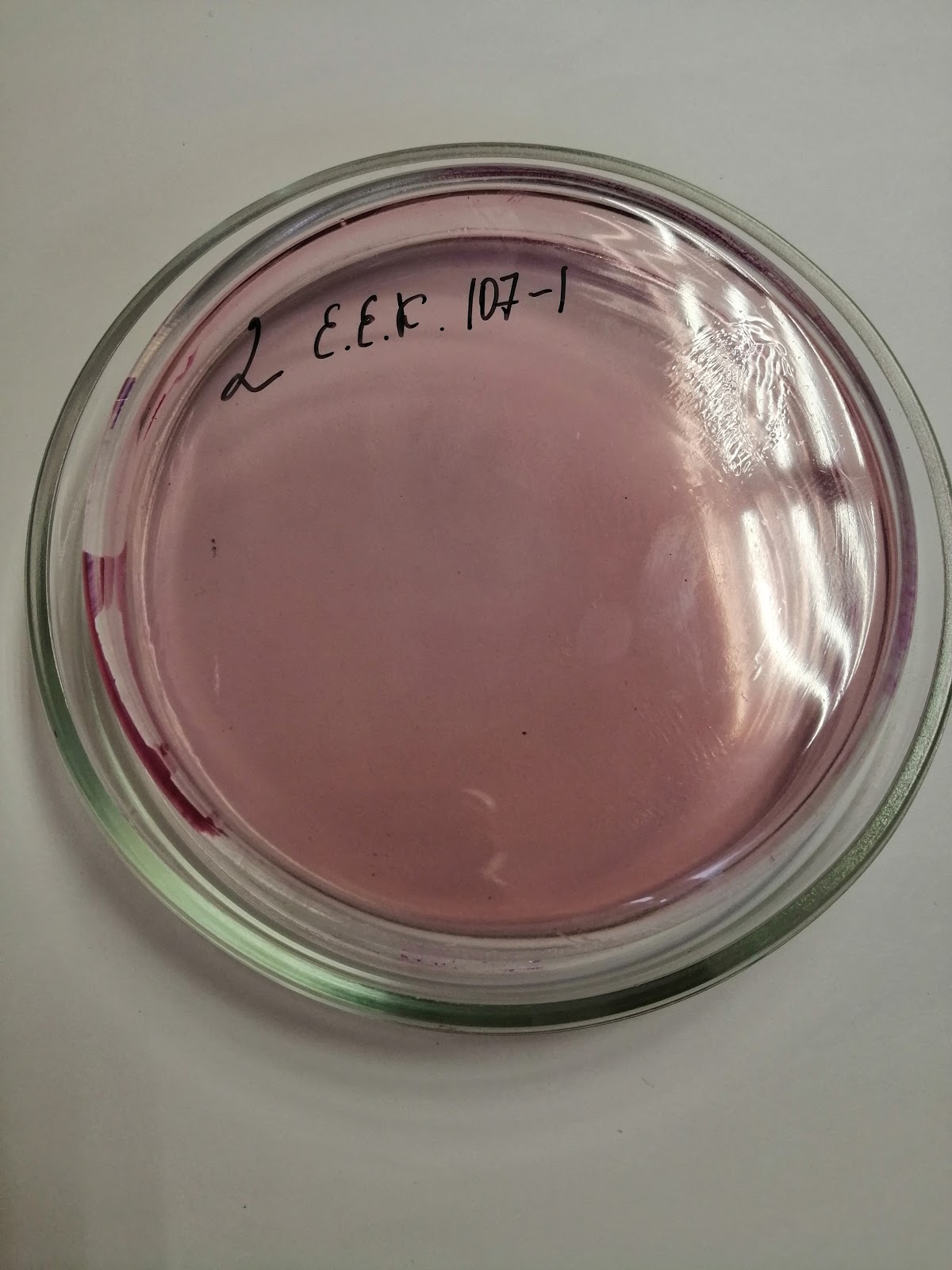 Рисунок №32. При посеве на среду МПА, для определения анаэробов был выявлен рост микроорганизмов в обеих пробирках. 7 отдельных колоний. (Рисунок №4)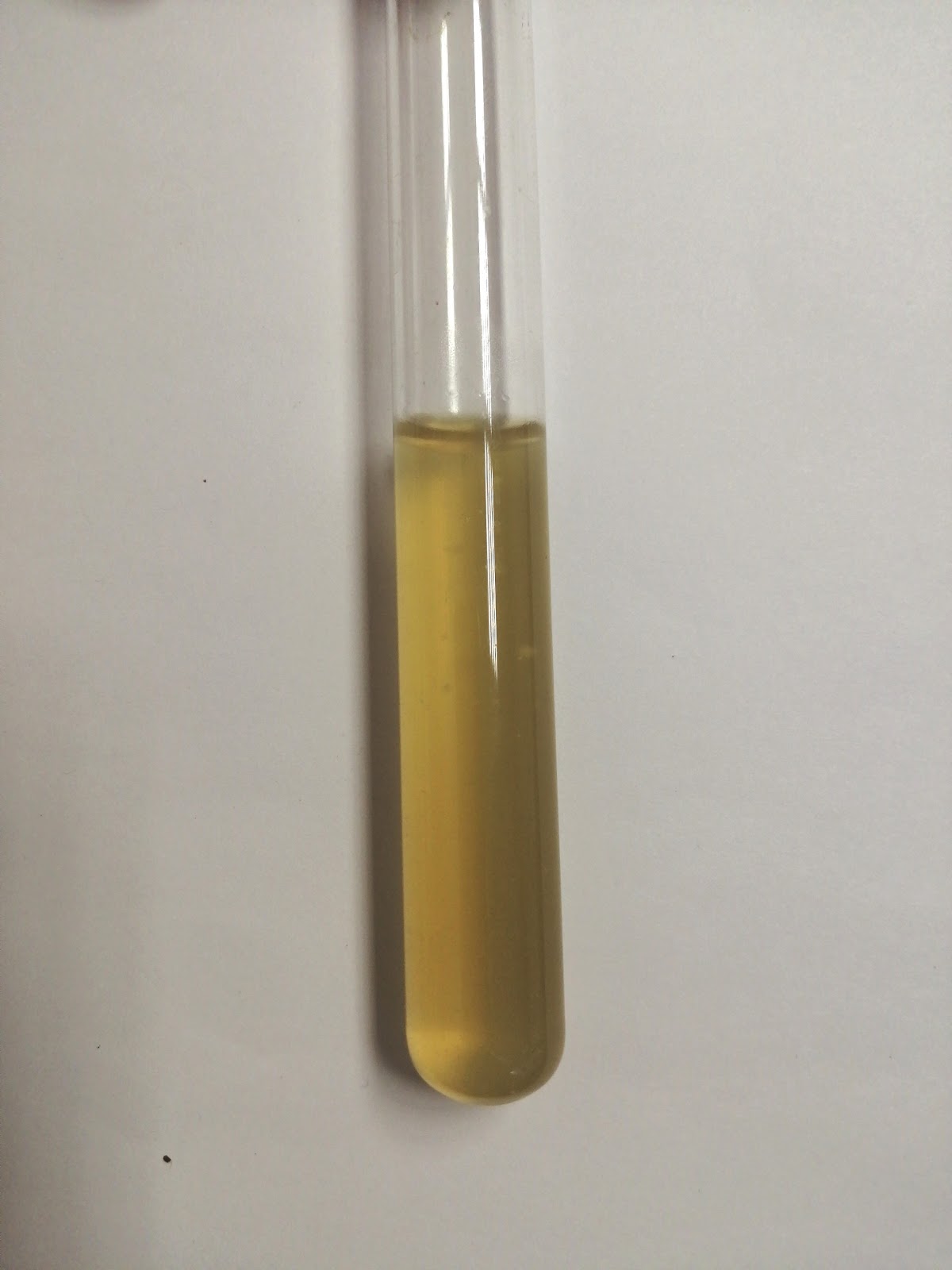 Рисунок №4При микроскопировании были обнаружены бациллы, которые еще не образовали споры, т.к. не прошло 24 часа. (Рисунок №5)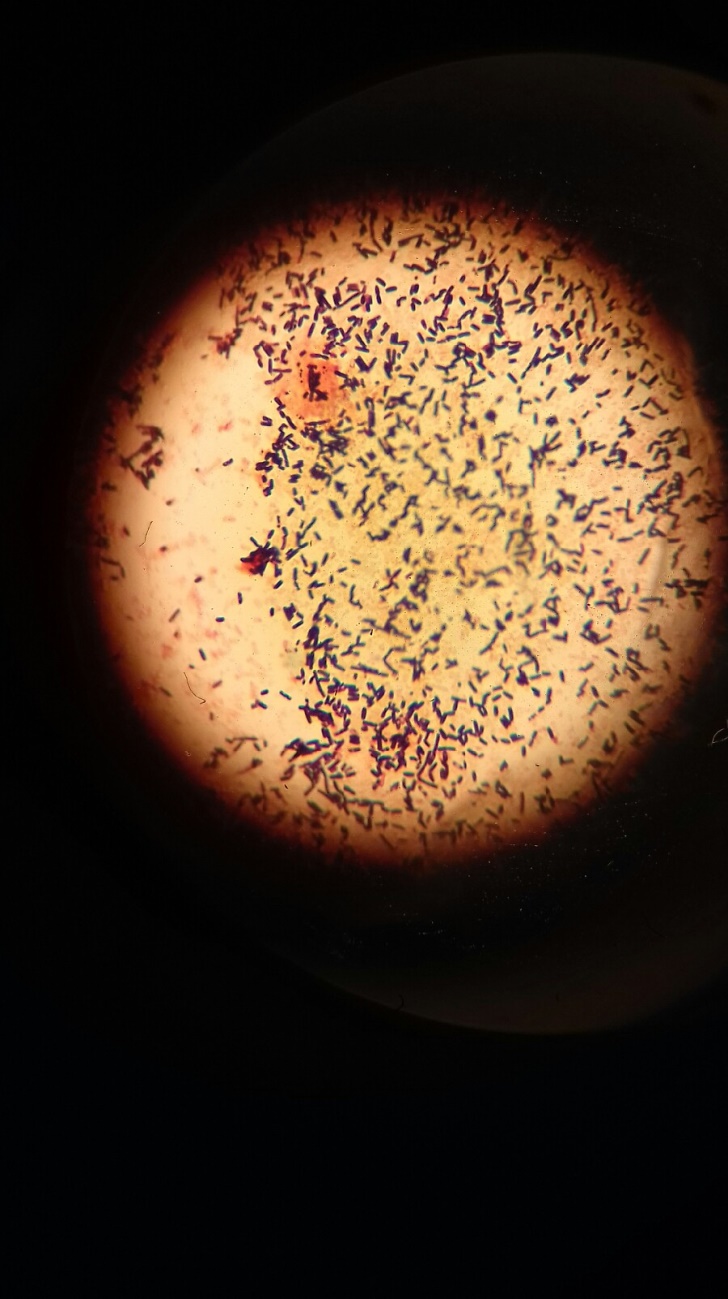 Рисунок №5Ход работы:Подготовить рабочее место. Выполнить окраску по Граму. Промикроскопировать препарат с помощью иммерсионной системы. Протереть микроскоп. Убрать рабочее местоОкраска по Граму:Готовим фиксированный мазок.На мазок накладываем фильтровальную бумажку и наливаем 1-2 капли генцианвиоллета. Окраску производим в течение 1  мин.Удаляем фильтровальную бумажку, сливаем краситель и, не промывая мазок водой, наливаем раствор Люголя на 1 мин.Краску сливаем и на мазок капаем 2-3 капли обесцвечивающего раствора на 30 сек. Препарат промываем водой.Далее окрашиваем препарат фуксином (раствором сафронина) в течение 2 мин.Мазок промываем водой, подсушиваем и микроскопируем с помощью иммерсионной системы. 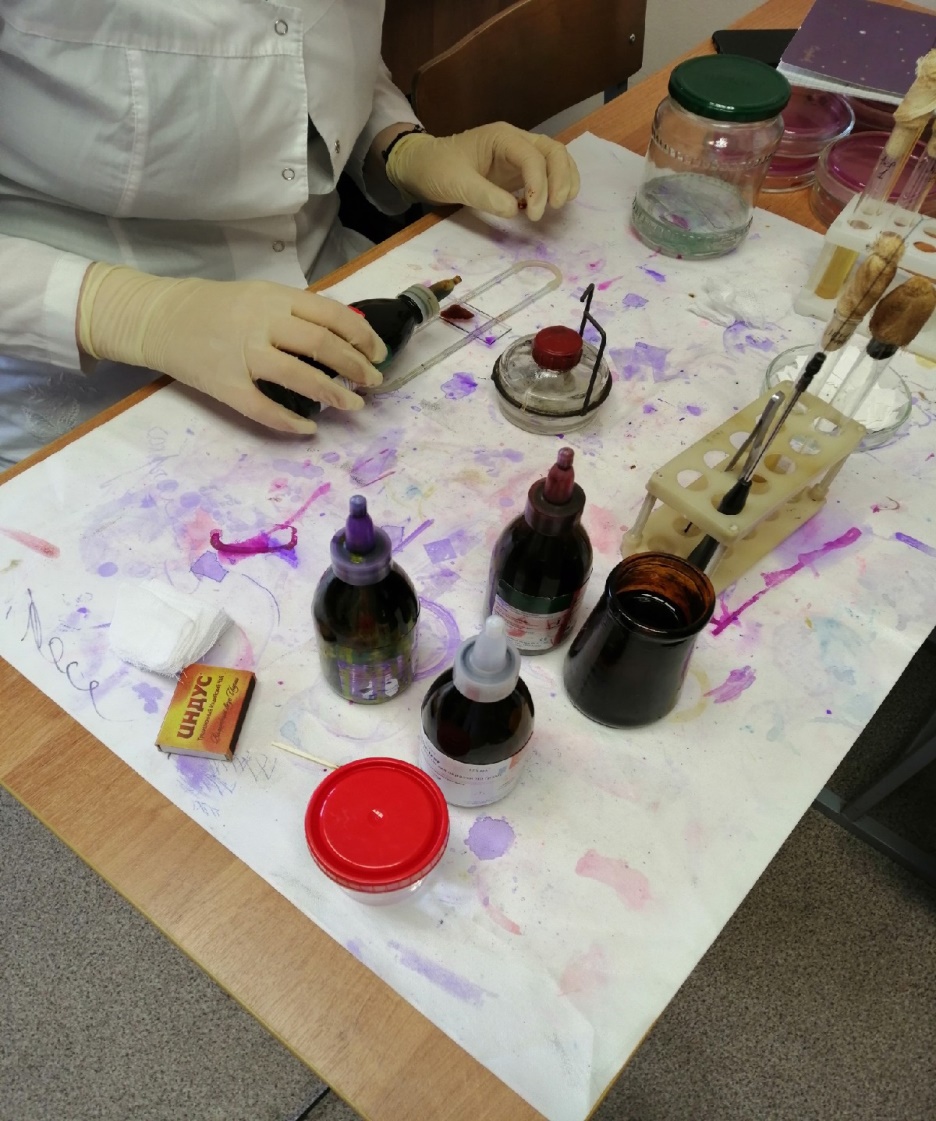 Рисунок №6Для выведения чистой культуры необходимо выполнить посев методом Дригальского.Ход работы:Приготовить микробную взвесь и 3 чашки с чистой питательной средой. С помощью стерильной пипетки добавить 1 каплю взвеси в чашку Петри номер 1 с готовой средой. С помощью шпателя распределить каплю по всей поверхности среды.Дальше, не обжигая шпатель, распределить по второй и третьей чашке Петри оставшуюся взвесь. Чашки промаркировать и убрать в термостат на 18-20 часов при температуре 37˚С. День 322.05.19Определение ферментативной активностиСахаролитические свойства - это способность расщеплять сахара и много атомные спирт в с образованиемкислоты или кислоты и газа.Протеолитические свойства – это способность расщеплять белки, полипептиды, липиды.Гемолитические свойства – это способность разрушать эритроциты.Наличие спор у м/о определяют для установления устойчивости м/о к неблагоприятным условиям среды.1.При посеве методом Дригальского были выявлены отдельные колонии кокков. (Рисунок №7)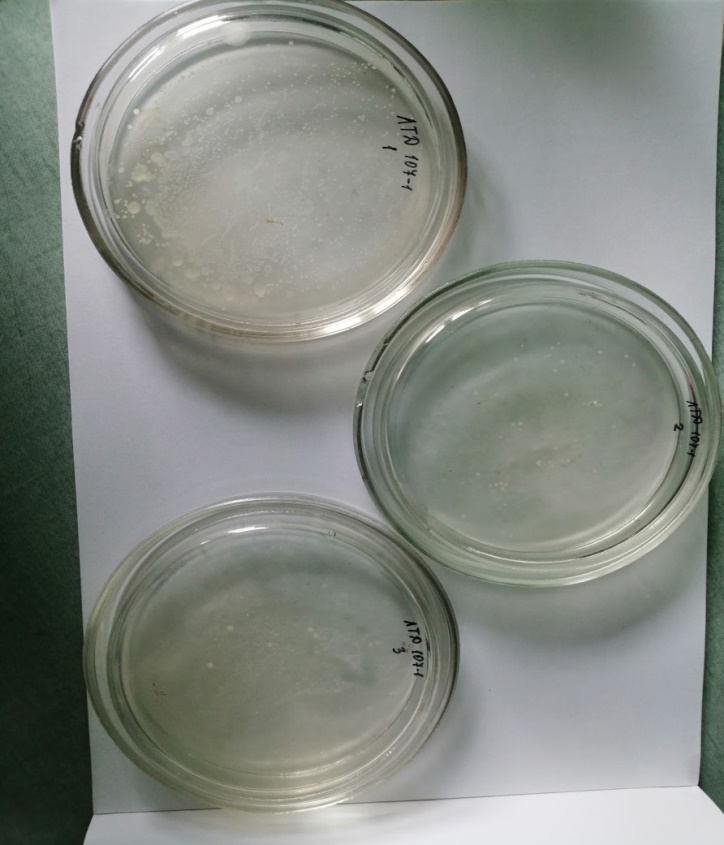 Рисунок №7Далее, подготовив рабочее место, методом окраски по Цилю-Нильсену были окрашены микроорганизмы. При микроскопировании с помощью иммерсионной системы, были выявлены окрашенные в синий цвет кокки. (Рисунок №8)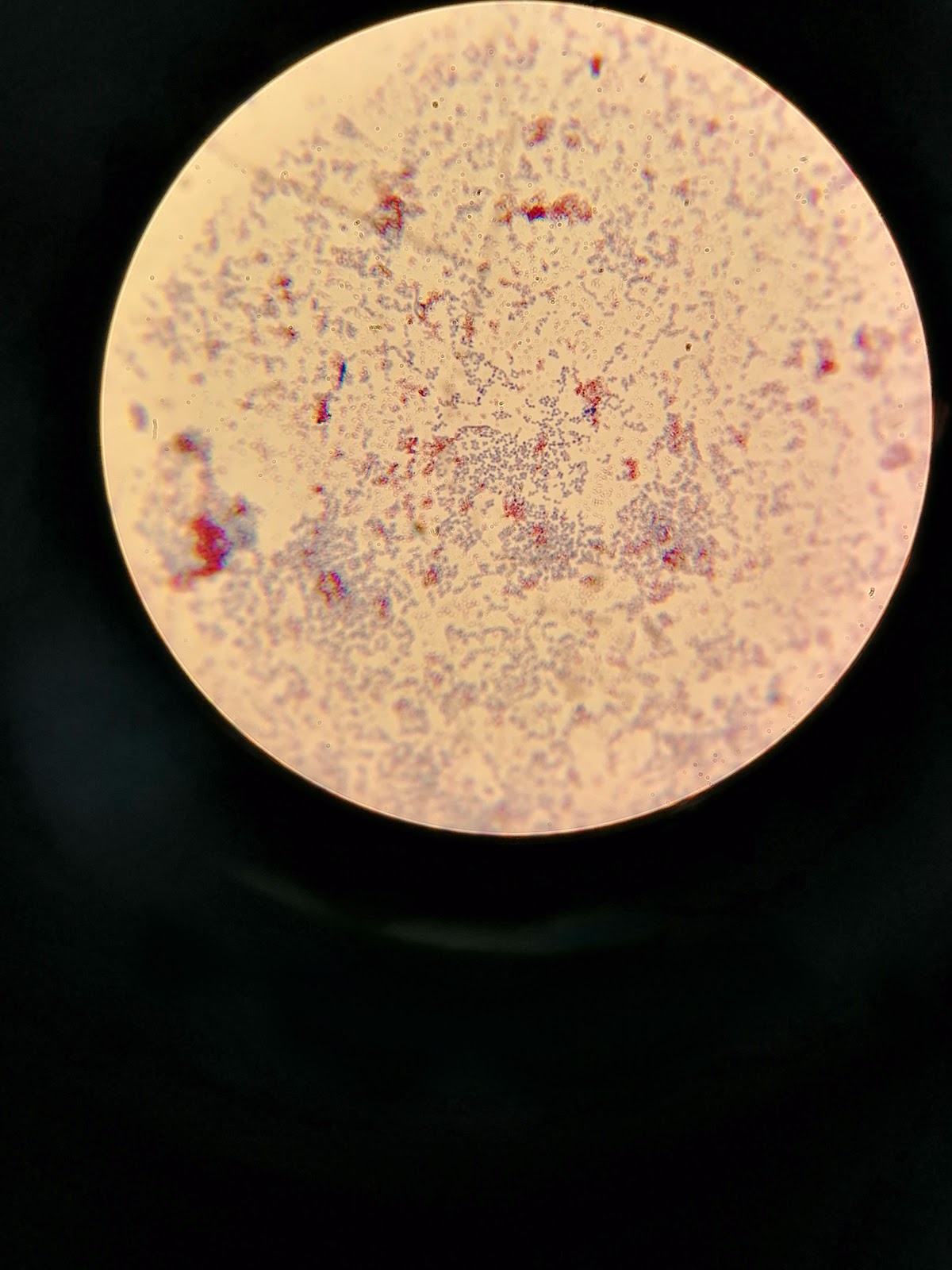 Рисунок №82.Метод окрашивания по Цилю-Нильсену:Приготовить фиксированный мазокНа мазок положить фильтровальную бумажку, на нести на неё 2-3 капли карболового фуксина циля. Удерживая стекло пинцетом подогреть над пламенем спиртовки до образования паров.Добавить новую порцию краситель и подогреть ещё 2 раза. Препарат промыть водой2-3 раза погрузить в 5% р-р H2SO4 для обесцвечиванияТщательно промыть водойОкрасить препарат метиленовым с ним в течении 3-5 мин.Промыть водой, просушить и промикроскопировать препарат с помощью иммерсионной системы. ( кисло устойчивые бактерии окрасятся в красный цвет, остальные в синий) 3.Для определения сахаролитических свойств необходимо пересеять микроорганизмы в такие среды как:МПБ (мясо пептонный бульон) МальтозаГлюкозаЛактоза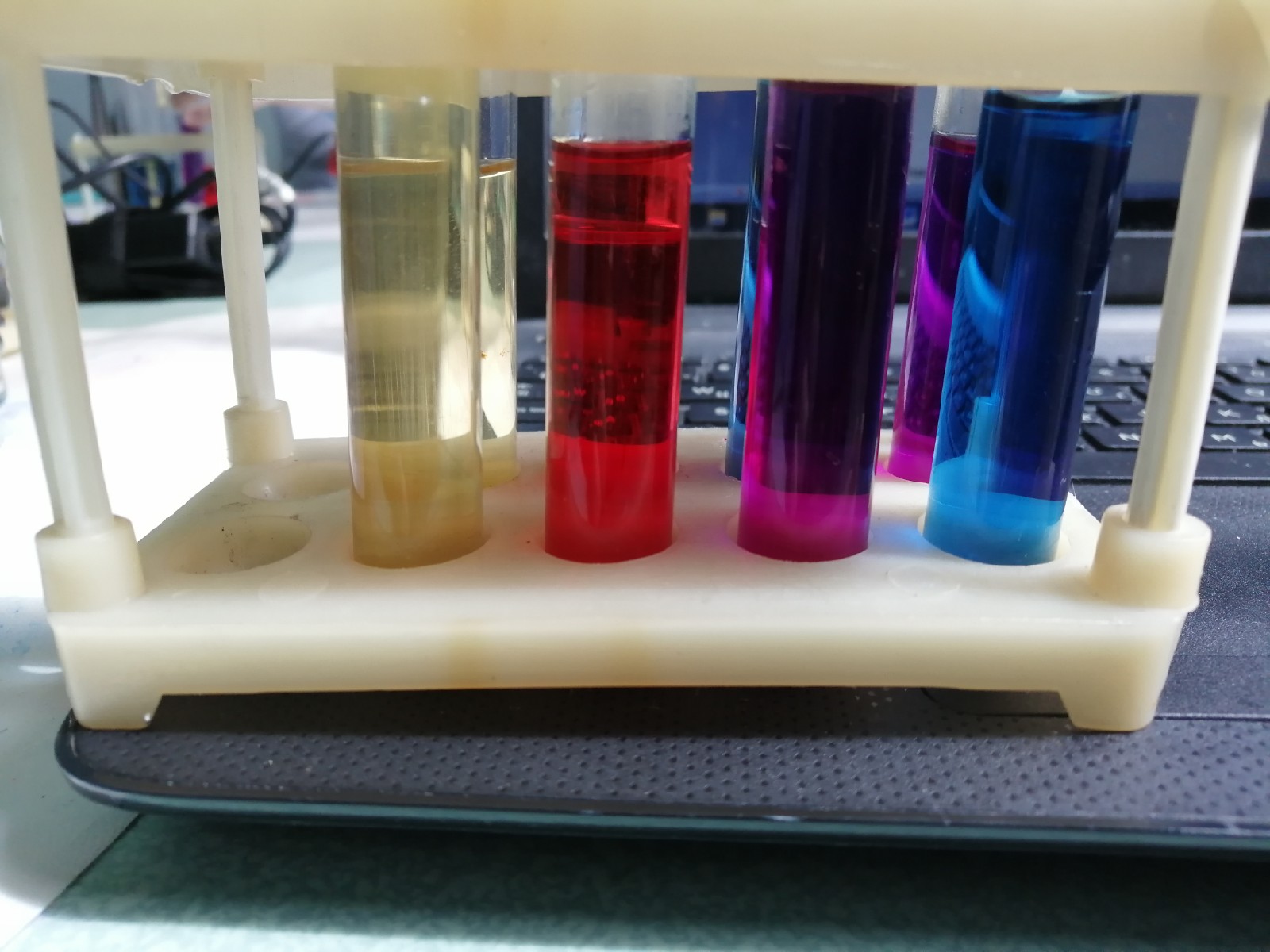 Рисунок №94.Посев на питательные среды.На плотные и полужидкие питательные среды микроорганизмы сеяться методом укола.(глюкоза, лактоза)На жидкую питательную среду методом размешивания.  (МПБ, лактоза)5.Уборка рабочего места, утилизация материала, стерилизация посуды и дезинфекция рук.День 4  23.05.19 1.Учёт результатов. В результате посева на среду МПБ, цвет среды не изменился, микроорганизмы образовались сверху пленкой, так же получилось со средой Гисса содержащей лактозу, микроорганизмы являются факультативными анаэробами. В результате посева на среду Гисса с глюкозой, цвет агара изменился на жёлтый, следовательно, м/о расщепляют глюкозу. В результате посева на среду Гисса содержащей мальтозу, цвет изменился с красного на оранжевый, это означает, что м/о расщепляют мальтозу.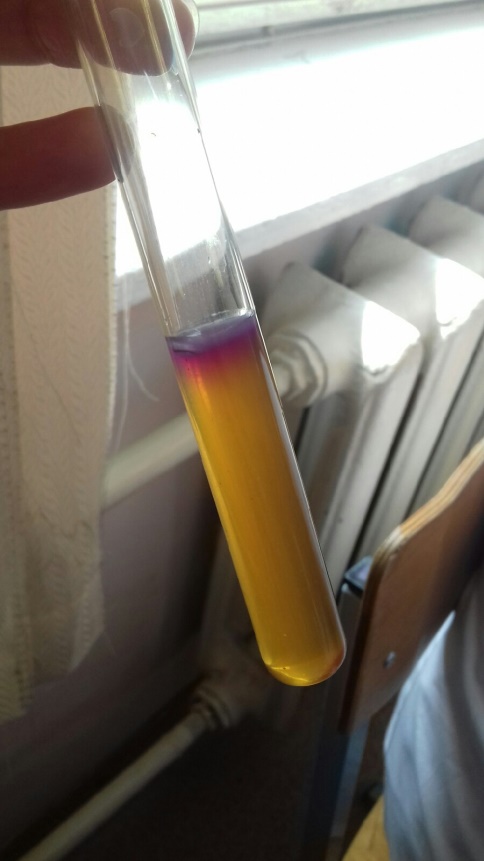 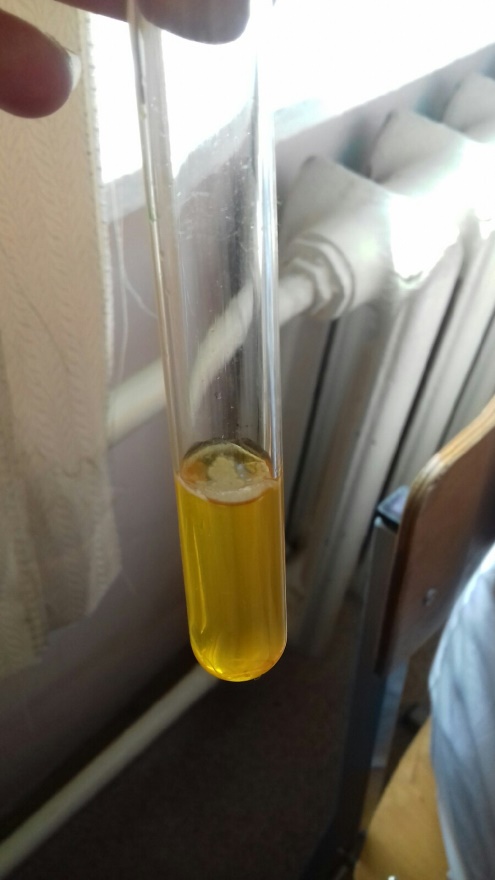 Глюкоза +                                             Мальтоза +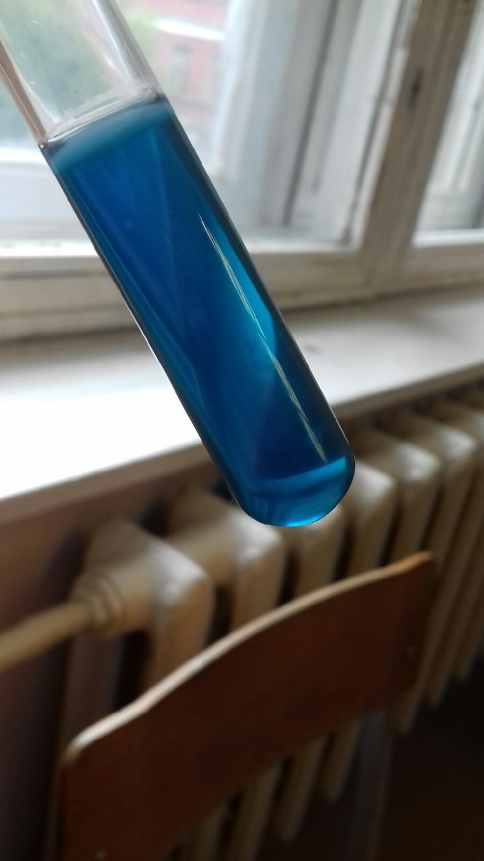 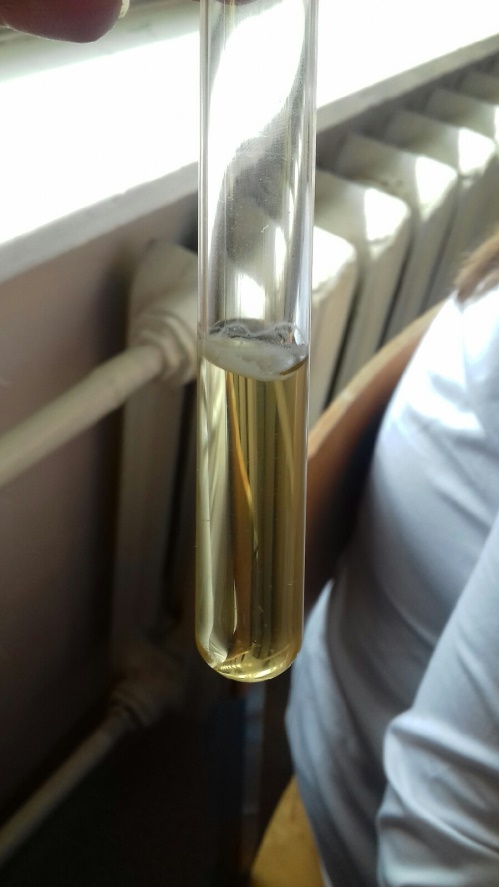 Лактоза -                                   МПБ -Образовавшиеся микроорганизмы являются факультативными анаэробы. 2.Утилизация материалаУтилизируем пробирки со средами Гисса. 3. Выявление подвижности м/о методом «раздавленная капля»Ход работы:В пробирку с физ. раствором капаем 1-2 капли метиленового синего.В подкрашенный раствор вносим петлей исследуемую культуру, тщательно размешиваем.На предметное стекло наносим петлей большую каплю подкрашенной культуры и покрываем её покровным стеклом.Возможна подкраска препарата непосредственно на предметное стекло.Проводим микроскопирование препарата.4. Убираем рабочее место, производим утилизацию среды МПБ, дезинфицируем руки и стол.Выводы:По результатам исследования в песочницах октябрьского и центрального районов фекальных загрязнений не обнаружено. По результатам исследования в обеих песочницах были выявлены бациллы, являющиеся факультативными анаэробами, семейства Bacillaceae, рода Bacillus. В соответствии с СанПиН 2.1.7.1287-03 САНИТАРНО-ЭПИДЕМИОЛОГИЧЕСКИЕ 
ТРЕБОВАНИЯ К КАЧЕСТВУ ПОЧВЫ, нормы не нарушены, детские песочницы соответствуют санитарно- эпидемиологическим нормам. День 524.05.19Утилизация отработанных материаловМетоды обеззараживания отходов:Физический метод обеззараживания отходов, включающий воздействие водяным, насыщенным паром под избыточным давлением, температурой, радиационным, электромагнитным излучением, применяется при наличии специального оборудования - установок для обеззараживания медицинских отходов.Химический метод обеззараживания предметов, включающий воздействие растворами дезинфицирующих средств, обладающих бактерицидным (включая туберкулоцидное), вирулицидным, фунгицидным (спороцидным - по мере необходимости).Термическое уничтожение медицинских отходов может осуществляться децентрализованным способом.Основные способы утилизации отходов:Химическая дезинфекцияСжигание с использованием инсинераторовСтерилизация водяным паром под давлением и при температуре выше 100°С с использованием автоклавовИспользование микроволнВо время практических занятий мы использовали в качестве обеззараживания физические (автоклавирование, сухожаровой шкаф, метод кипячения)  и химические методы (с помощью разлиных дезинфецирующих средств). ОТЧЕТ ПО УЧЕБНОЙ ПРАКТИКЕФ.И.О. обучающегося ____________________________________________________группы______________________   специальности  ____________________________Проходившего (ей) учебную практику с ______по ______20__гЗа время прохождения практики мною выполнены следующие объемы работ:Цифровой отчетТекстовой отчетОбщий руководитель практики   ________________  ____________________                                                         (подпись)                              (ФИО)М.П.организацииХАРАКТЕРИСТИКА_________________________________________________________ФИОобучающийся (ая) на _1__курсе  по специальности СПО 31.02.03Лабораторная диагностикауспешно прошел (ла) учебную  практику по профессиональному модулю:          Проведение лабораторных микробиологических и иммунологических исследованийМДК  .04.    Теория и практика лабораторных  микробиологических и иммунологических исследованийв объеме___36___ часов с  «___»_______2019г.  по «_____» ________2019г.в организации______________________________________________________наименование организации, юридический адресЗа время прохождения практики:«____»___________2019г.Подпись непосредственного руководителя практики_______________/ФИО, должностьПодпись общего руководителя практики_____________/ФИО, должность                        м.п.№Наименование разделов и тем практикиКоличество Количество №Наименование разделов и тем практикиднейчасов1.1 этап Забор материала для исследования Приготовление простых и сложных питательных сред.  Посев на питательные среды. Выделение чистой культуры.1622 этап  Изучение культуральных  свойств. Изучение  морфологических свойств.163  3 этап Изучение биохимических свойств1644 этап Учет результатов.165Утилизация отработанного материала.166 Зачет 16ИтогоИтого636№ п/пДатыЧасы работыПодпись руководителя120.05.2019221.05.2019322.05.2019423.05.2019524.05.2019625.05.2019№дниВиды деятельностиПрактический опытУменияРаздел Общая микробиологияРаздел Общая микробиологияРаздел Общая микробиологияРаздел Общая микробиология1.1. Правила техники безопасности. 2. Приготовление питательных сред  для выделение чистой культуры.3.Посев исследуемого материала. 4.Оформление дневника.Готовить рабочее место для проведения лабораторных микробиологических исследований.Владеть техникой работы бактериальной петлей.Владеть техникой микроскопических исследований.Определять вспомогательные структуры бактериальной клетки.2.1. Изучение культуральных свойств.2.Приготовление дифференциально-диагностических сред.3.Посев исследуемого материала.4.Изучение морфологических, тинкториальных свойств.5.Оформление дневника.Готовить рабочее место для проведения лабораторных микробиологических исследований.Владеть техникой работы бактериальной петлей. Владеть техникой микроскопических исследований.Работа с  биологическим материалом.Производить посев     петлей.3.1.Изучение чистой культуры. 2.Приготовление фиксированного мазка Физическим методом.3.Окраска препарата по ГР.4.Изучение тинкториальных свойств.                                           5.Приготовление питательных сред для изучения биохимических свойств.                                    6.Оформление дневника.Готовить рабочее место для проведения лабораторных микробиологических исследований.Владеть техникой микроскопических исследований.Владеть техникой работы бактериальной петлей.Работа с  биологическим материалом.Работа с электроприборами, термостатом и другим оборудованием.4.1.Изучение выделенной культуры.2. Изучение биохимических свойств.                             3.Оформление дневников.Готовить рабочее место для проведения лабораторных микробиологических исследований.Владеть техникой микроскопических исследований.Владеть техникой работы бактериальной петлей.Работа с  биологическим материалом.5.1.Учет результатов.2. Утилизация отработанного материала.3.Оформление дневников.Готовить рабочее место для проведения лабораторных микробиологических исследований.Техника посевов на ППС и ЖПС.Оценивать биохимические свойства.6.ЗачетГотовить рабочее место для проведения лабораторных микробиологических исследований. Техника посевов.ИсследованияКоличество исследований по дням практикиКоличество исследований по дням практикиКоличество исследований по дням практикиКоличество исследований по дням практикиКоличество исследований по дням практикиКоличество исследований по дням практикиИтог   ИтогоИсследования123456Изучение нормативных документов.1-Прием, маркировка, регистрация биоматериала.21Организация рабочего места.12Приготовление простых и сложных питательных сред.  11Приготовление сложных питательных сред.  --Посев на питательные среды.21Изучение культуральных  свойств.-1Изучение  морфологических свойств.-1Определение подвижности микроорганизмов.--Определение спор.--Изучение биохимических свойств (сахаролитических).--Изучение биохимических свойств (протеолитических).--Утилизация отработанного материала.--Способ классификацииВиды питательных средПримерыПо составуПростые МПА, МПБ, бульон и агар ХоттингераПо составуСложные Кровь, сыворотка, углеводы+МПА,МПБПо консистенцииЖидкиеМПБ, среда ГиссаПо консистенцииПолужидкиеМПБ+агар-агарПо консистенцииТвердыеМБП+агар, среда Эндо, кровяной агарПо назначениюОбщеупотребительныеМПА, МПБПо назначениюСпециальныеКровяной агар, среды для анаэробов, Китта-ТароцциПо назначениюИзбирательные Среда Эндо, щелочной агарПо назначениюДифференциально-диагностическиеСреды Эндо, среды Гисса, среда РасселяПо назначениюХромогенные Хромогенные средыПо назначениюКонсервирующие Глицериновая смесь №Виды работКол-во1.- изучение нормативных документов, регламентирующих санитарно-противоэпидемический режим в КДЛ:2.- прием, маркировка, регистрация биоматериала.- определение тинкториальных свойств3.- приготовление  питательных сред4.- посев исследуемого материала на плотные питательные среды5.- изучение культуральных свойств6.- изучение морфологических и тинкториальных свйств7.- изучение биохимических свойств8.- учет результатов исследования.9.- проведение мероприятий по стерилизации и дезинфекции лабораторной посуды, инструментария, средств защиты; - утилизация отработанного материала.Умения, которыми хорошо овладел в ходе практики:Самостоятельная работа:Помощь оказана со стороны методических и непосредственных руководителей:Замечания и предложения по прохождению практики:№ ОК/ПККритерии оценкиОценка (да или нет)ОК.1Демонстрирует заинтересованность профессиейОК. 2Регулярное ведение дневника и выполнение всех видов работ, предусмотренных программой практики.ПК.4.1При общении с пациентами проявляет уважение, корректность т.д.ПК4.2Проводит исследование биологического материала в соответствии с методикой, применяет теоретические знания для проведения исследований.ПК4.3Грамотно и аккуратно проводит регистрацию проведенных исследований биологического материала.ПК4.4Проводит дезинфекцию, стерилизацию и утилизацию отработанного материала в соответствии с регламентирующими приказами. ОК.6Относится к медицинскому персоналу и пациентам уважительно, отзывчиво, внимательно. Отношение к окружающим бесконфликтное.ОК 7Проявляет самостоятельность в работе, целеустремленность, организаторские способности. ОК 9Способен освоить новое оборудование или методику (при ее замене).ОК 10Демонстрирует толерантное отношение к представителям иных культур, народов, религий.ОК.12Оказывает первую медицинскую помощь при порезах рук, попадании кислот ; щелочей; биологических жидкостей на кожу.ОК.13 Аккуратно в соответствии с требованиями организовывает рабочее местоОК14Соблюдает санитарно-гигиенический режим, правила ОТ и противопожарной безопасности. Отсутствие вредных привычек. Участвует в мероприятиях по профилактике профессиональных заболеваний